                                                                ПротоколКонкурса театральных постановок на иностранных языкахдля обучающихся общеобразовательных учреждений (гимназии, лицеи) 
и школ с углублённым изучением иностранных языков «FOCUS ON ACTING».10 апреля 2024 года проведен районный этап Конкурса театральных постановок на иностранных языках.                                               Повестка дня: Выступление театральных коллективов.Подведение итогов конкурса.                                   Состав жюри: Синчилло Юлия Викторовна.- председатель жюри, методист района МАОУ «Донская реальная гимназия №62»Члены жюри:1.Сысоева Каринэ Владимировна- МБОУ «Школа 67»                    2.Гладырева Галина Ивановна- МАОУ «Юридическая гимназия №59 им. Сперанского»                   3.Пасениченко Ирина Сергеевна- МАОУ «Донская реальная гимназия №62»                                            Постановили:Постановили: - направить победителей районного этапа на городской этап творческого театрального конкурса.Жюри:Синчилло Ю.В.Сысоева К. В. Гладырева Г.И.Пасешниченко И.С.МУНИЦИПАЛЬНОЕ АВТОНОМНОЕ ОБЩЕОБРАЗОВАТЕЛЬНОЕ УЧРЕЖДЕНИЕ ГОРОДА РОСТОВА-НА-ДОНУДонская реальная гимназия №62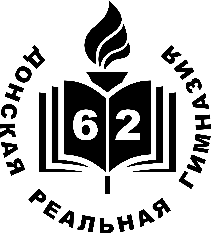 344004, г. Ростов-на-Дону, ул. Крупской, 43, тел: 222-32-23, факс: 266-82-46эл. почта: drg_62@mail.ru, официальный сайт: http://донская-реальная-гимназия.рфОГРН 1026103056792     ИНН 6162020788     КПП 616201001№Название спектакляКласс, ОУМестоУчитель-наставник1.Musical staging «Earth Song»МюзиклМАОУ «Классический лицей 1», 8-10класс1 местоЛинецкаяАннаПетровнаМАОУ «Классический лицей 1»895149049162.Play «New patches for Old»(Новые штаны вместо старых)МАОУ «Классический лицей 1», 5класс1 местоЛинецкаяАннаПетровнаМАОУ «Классический лицей 1»89514904916